TABLE I. Blank experiments on catalytic oxidation of styreneReaction conditions: styrene (10 mmol), TBHP (30 mmol), acetonitrile (10 mL); the reactions were run for 6 h under reflux.a The reaction was run for 10 h under reflux.TABLE II. The influence of kind of oxidant on the oxidation of styreneReaction condition: styrene (10 mmol), catalyst (0.03 mmol), CH3CN (10 mL), oxidant (30 mmol), reaction time (6 h) and refluxTABLE III. Oxidation of styrene using TBHP catalyzed by 1 and CuL´-YReaction conditions: catalyst (1:0.040 mmol, CuL´-Y: 0.04 g), styrene (10 mmol), TBHP (35 mmol), acetonitrile (10 mL) and reflux  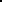 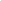 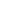 a styrene epoxideb benzoic acidc benzaldehydeTABLE IV. The influence of kind of oxidant on the oxidation of styreneReaction condition: styrene (10 mmol), catalyst (0.03 mmol), CH3CN (10 mL), oxidant (35 mmol), reaction time (10 h) and reflux TABLE V. Oxidation of styrene using TBHP catalyzed by 3 and 5Reaction conditions: catalyst (0.045 mmol), styrene (10 mmol), TBHP (35 mmol), acetonitrile (10 mL), reaction time (10 h) and reflux a styrene epoxideb benzoic acidEntryCatalystOxidantConversion, %1noneTBHP02noneH2O2031none043nonea055nonea0EntryCatalystOxidantConversion, %11TBHP8921H2O20EntrycatalystConversion, %Selectivity, %Selectivity, %Selectivity, %Selectivity, %Time, h11100a63b28b28c962CuL´-Y100a56a56b44b444EntryCatalystOxidantConversion, %13TBHP9823H2O20EntryCatalystConversion, %Selectivity, %Selectivity, %13100a47b532540a46b54